                                                                                                   проект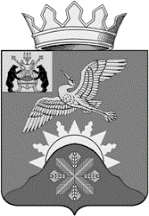 Российская ФедерацияНовгородская областьАДМИНИСТРАЦИЯ БАТЕЦКОГО МУНИЦИПАЛЬНОГО РАЙОНАпостановлениеот           №  п. Батецкий 	В целях приведения нормативной правовой базы                                                                                                                                                                                                                                                                                                                                                                                                                                                                                     в соответствии с действующим законодательством Российской Федерации  Администрация Батецкого муниципального района ПОСТАНОВЛЯЕТ:Внести изменения в Административный регламент предоставления муниципальной услуги по предоставлению информации о текущей успеваемости учащегося, ведение электронного журнала успеваемости:Изложить пункт 2.5.1. в редакции:        «2.5.1. Предоставление муниципальной услуги осуществляется в соответствии с:Федеральным законом от 29 декабря 2012 года № 273-ФЗ «Об образовании в Российской Федерации»;Федеральным законом от 27 июля 2010 года № 210-ФЗ «Об организации предоставления государственных и муниципальных услуг»;Федеральным законом от 27 июля 2006 года № 152-ФЗ «О персональных данных»;Федеральным законом от 25 июля 2002 года № 115-ФЗ «О правовом положении иностранных граждан в Российской Федерации»;приказом Министерства Просвещения Российской Федерации от 28 августа 2020 года № 442 «Об утверждении Порядка организации и осуществления образовательной деятельности по основным общеобразовательным программам - образовательным программам начального общего, основного общего и среднего общего образования»;постановлением Правительства Новгородской области от 24.11.2014
№ 576 «Об утверждении перечня государственных услуг, предоставляемых
органами исполнительной власти области, территориальными
государственными внебюджетными фондами области в многофункциональных центрах предоставления государственных и муниципальных услуг».Изложить приложение №1 к административному регламенту в редакции:                                                                                                       «Приложение №1                                                                           к административному регламенту Общая информация о Комитете образованияАдминистрации Батецкого муниципального районаГрафик работы Комитета образованияИнформация о месте нахождения, номерах телефонов для справок, адресах электронной почты муниципальных образовательных организацийВ случае организации предоставления муниципальной услуги в МФЦ:Общая информация об отделе государственного автономного учреждения «Многофункциональный центр предоставления государственныхи муниципальных услуг Новгородской  области» в Батецком  районеГрафик работы по приему заявителей на базе МФЦОпубликовать постановление в муниципальной газете «Батецкий вестник» и разместить на официальном сайте Администрации Батецкого муниципального района в информационно-телекоммуникационной сети «Интернет».Председатель Комитета образования                      Т.В. НовиковаПри проведении первичной антикоррупционной   экспертизы представленного проекта постановления, положений, способствующих созданию условий для проявления коррупции, не выявлено.Разослать:В дело – 1 экз.В комитет образования – 1 экз.Образовательные организации – 5 экз.Прокуратура – 1 экз.ВСЕГО: 8 экз.Почтовый адрес для направления корреспонденции175000, Новгородская область, п. Батецкий, ул. Советская, 39 АФактический адрес месторасположения175000, Новгородская область, п. Батецкий, ул. Советская, 39 ААдрес электронной почты для направления корреспонденцииgkomobr@mail.ruТелефон для справок88166122111Телефоны отделов или иных структурных подразделений88166122111Официальный сайт в сети Интернет (если имеется)http://www.batetsky.ru/obrazovanie.htmlФИО и должность руководителя органаНовикова Татьяна Валерьевна – председатель Комитета образованияДень неделиЧасы работы (обеденный перерыв)Часы приема гражданПонедельник09.00 – 17.00обед с 13.00 до 14.00с 14.00 до 16.00Вторник09.00 – 17.00обед с 13.00 до 14.00с 14.00 до 16.00Среда09.00 – 17.00обед с 13.00 до 14.00с 14.00 до 16.00Четверг09.00 – 17.00обед с 13.00 до 14.00с 14.00 до 16.00Пятница09.00 – 17.00обед с 13.00 до 14.00с 14.00 до 16.00СубботавыходнойвыходнойВоскресеньевыходнойвыходной№п/пПолное наименование образовательной организации (в соответствии с Уставом)Сокращенное наименование образовательного учреждения (в соответствии с Уставом)Юридический адресКонтактные телефоны e-mail образовательного учрежденияМуниципальное автономное общеобразовательное учреждение «Средняя школа п. Батецкий»МАОУ «Средняя школа п. Батецкий»175000 Новгородская область п. Батецкий ул. Первомайская д. 24 А8(81661)22395AVN22062@yandex.ruФилиал муниципального автономного общеобразовательного учреждения «Средняя школа п. Батецкий»Филиал МАОУ «Средняя школа п. Батецкий»175006Новгородская область д. Городня ул. Юбилейная д. 988166128215 w-_75@ mail.ruМуниципальное автономное общеобразовательное учреждение «Средняя школа д. Мойка»МАОУ «Средняя школа д. Мойка»175012 Новгородская область д. Мойка ул. Ветеранов д 688166124489eguk@mail.ru Филиал Муниципального автономного общеобразовательного учреждения «Средняя школа д. Мойка»Филиал МАОУ «Средняя школа д. Мойка»175010Новгородская область д. Вольная Горка д. 7888166123353school7071@yandex.ru Муниципальное автономное общеобразовательное учреждение «Основная школа д. Новое Овсино им. Героя Советского Союза Георгия Туруханова»МАОУ «Основная школа д. Новое Овсино»175009Новгородская область д.Новое Овсино ул. Школьная д. 488166127218 shkolaovsino@yandex.ruПочтовый адрес для направления корреспонденции175000, Новгородская область, п. Батецкий, ул. Советская, д. 37 АФактический адрес месторасположения175000, Новгородская область, п. Батецкий, ул. Советская, д. 37 ААдрес электронной почты для направления корреспонденцииmfc-bat@mail.ruТелефон для справок89210202795Телефон-автоинформатор-Официальный сайт в сети Интернет http://mfc53.novreg.ru.Дни неделиЧасы работыПонедельник8.30 – 14.30Вторник8.30 – 17.30Среда8.30 – 17.30Четверг8.30 – 17.30Пятница8.30 – 17.30Суббота09.00 – 15.00ВоскресеньевыходнойПроект внесен и завизирован:   Т.В. Новиковапредседатель комитета образования  Согласовано:   В.Т. Волосач Заведующий   юридическим отделом   В.Ю. ПолушкинЗаместитель Главы администрациимуниципального района 